Анотація навчального курсуМета курсу (набуті компетентності)Метою викладання дисципліни  є досягнення студентами сучасного конструктивного, фундаментального мислення та системи спеціальних знань у сфері державного, корпоративного та персонального податкового менеджменту та здатності їх використовувати у практичній діяльностіЗа результатами опанування навчальної дисципліни здобувачі вищої освіти набувають професійні компетентності, а саме:ЗК1. Здатність до абстрактного мислення, аналізу та синтезу.ЗК2. Здатність проведення досліджень на відповідному рівні.ЗК3. Вміння виявляти, ставити та вирішувати проблеми.ЗК4. Здатність приймати обґрунтовані рішенняЗК5. Здатність мотивувати людей та рухатися до спільної мети.Що забезпечується досягненням наступних програмних результатів навчання:	РН1. Аналізувати показники у сфері оподаткування на мікро- та макрорівнях з метою прийняття ефективних управлінських рішень. 	РН2. Перевіряти стан виконання норм податкового законодавства суб’єктами господарювати та оцінювати розмір фінансових санкцій за їх порушення.	РН3. Здійснювати планування та прогнозування податкових платежів, вибір системи оподаткування на науково обґрунтованих засадах.Структура курсуРекомендована літератураОсновна література:1. Зайцев, О. В. Податковий менеджмент [Текст] : підручник / О. В. Зайцев. – Суми : СДУ, 2017. – 412 с. – Режим доступу : http://library.tneu.edu.ua/images/stories/zmist/2015/літп/ Податковий менеджмент. Зайцев.pdf. 2. Іванов Ю.Б., Крисоватий А.І., Кізима А.Я., Карпова В.В. Податковий менеджмент: [Текст] підручник / Ю.Б.Іванов, А.І. Крисоватий, А.Я.Кізима, В.В. Карпова. – К.: Знання, 2008. – 525 с. 3. Кізима А.Я. Планування та прогнозування податкових надходжень: Навчальний посібник / Андрій Ярославович Кізима .-Тернопіль: Воля, 2005.-248 с. 4. Крисоватий А. І. Домінанти гармонізації оподаткування : національні та міжнародні вектори : монографія / А. І Крисоватий, В. А. Валігура. – Тернопіль : Підручники і посібники, 2010. - 248 с. 5. Митний кодекс України. Закон України № 92-IV(92-15) від 11 липня 2002 року зі змінами та доповненнями [Електронний ресурс]. ─ Режим доступу : http://zakon4.rada.gov.ua/laws/show/4495-17.6. Податковий кодекс України. Закон України № 2755-VI від 10 грудня 2010 року зі змінами та доповненнями [Електронний ресурс]. ─ Режим доступу : http://zakon4.rada.gov.ua/laws/show/2755-17.Допоміжні: 1. Планування податкових надходжень: теорія та практика [монографія] / за заг. ред. Л.Л.Тарангул. – Ірпінь: Національний університет ДПС України, 2011. – 339 с. 2. Пріоритети реформування податкової політики України: як перейти від фіскалізму до стимулювання ділової активності? – К.: НІСД, 2010. – 80 с. 3. Фіскальний простір сталого соціально-економічного розвитку держави : [монографія] / за ред. д.е.н., проф. А.І.Крисоватого. – Тернопіль: ТНЕУ, 2016. – 332 с. Інформаційні ресурси.Бібліотека ім. В.І. Вернадського. URL: http://www.nbuv.gov.ua/ Бібліотека ім. В.Г. Короленко. URL: http://korolenko.kharkov.com/Бібліотека СНУ ім. В. Даля. URL: http://library.snu.edu.ua/Нормативно-правова база України. URL: http://zakon3.rada.gov.ua/Державна податкова служба України. URL: https://tax.gov.ua/Методичне забезпечення1. Конспект лекцій у системі дистанційного навчання СНУ ім. В. Даля – http://moodle2.snu.edu.ua/2.Роздатковий матеріал.3.Методичні вказівки до контрольної роботи з дисципліни «Податковий менеджмент» (для студентів, які навчаються за спеціальністю  071  / Уклад: Кушал І.М. – Сєвєродонецьк : Вид-во СНУ ім. В. Даля, 2019. – 18 с.Оцінювання курсуТаблиця 1Бали оцінки за навчальну діяльність - денна форма, 1 семестрТаблиця 2Бали оцінки за навчальну діяльність – заочна форма, 1 семестрТаблиця 3Шкала оцінювання національна та ECTSПолітика курсуСилабус курсу:Силабус курсу: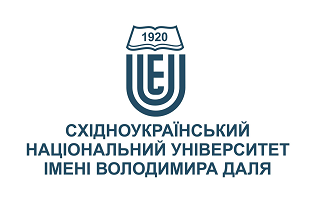 ПОДАТКОВИЙ МЕНЕДЖМЕНТПОДАТКОВИЙ МЕНЕДЖМЕНТСтупінь вищої освіти:МагістрМагістрСпеціальність: 071 «Облік і оподаткування»071 «Облік і оподаткування»Рік підготовки:11Семестр викладання:ОсіннійОсіннійКількість кредитів ЄКТС:55Мова(-и) викладання:українськаукраїнськаВид семестрового контролюІспитІспитАвтор курсу та лектор:Автор курсу та лектор:Автор курсу та лектор:Автор курсу та лектор:Автор курсу та лектор:к.е.н. доц. Кушал Ірина Миколаївнак.е.н. доц. Кушал Ірина Миколаївнак.е.н. доц. Кушал Ірина Миколаївнак.е.н. доц. Кушал Ірина Миколаївнак.е.н. доц. Кушал Ірина Миколаївнак.е.н. доц. Кушал Ірина Миколаївнак.е.н. доц. Кушал Ірина Миколаївнак.е.н. доц. Кушал Ірина Миколаївнавчений ступінь, вчене звання, прізвище, ім’я та по-батьковівчений ступінь, вчене звання, прізвище, ім’я та по-батьковівчений ступінь, вчене звання, прізвище, ім’я та по-батьковівчений ступінь, вчене звання, прізвище, ім’я та по-батьковівчений ступінь, вчене звання, прізвище, ім’я та по-батьковівчений ступінь, вчене звання, прізвище, ім’я та по-батьковівчений ступінь, вчене звання, прізвище, ім’я та по-батьковівчений ступінь, вчене звання, прізвище, ім’я та по-батьковідоцент кафедри оподаткування і соціальної економікидоцент кафедри оподаткування і соціальної економікидоцент кафедри оподаткування і соціальної економікидоцент кафедри оподаткування і соціальної економікидоцент кафедри оподаткування і соціальної економікидоцент кафедри оподаткування і соціальної економікидоцент кафедри оподаткування і соціальної економікидоцент кафедри оподаткування і соціальної економікипосадапосадапосадапосадапосадапосадапосадапосадаkushal@snu.edu.ua+380976253550Viber за номером телефону Viber за номером телефону аудиторія деканату ФЕіУелектронна адресателефонмесенджермесенджерконсультаціїЦілі вивчення курсу:Метою лекційних занять за дисципліною є розгляд теоретичних аспектів формування системи податкового менеджменту в Україні; аналіз сучасних прийомів, методів та інструментів податкового менеджменту  та їх застосування; вивчення особливостей податкового менеджменту в сучасних умовах господарювання; окреслити основні напрямки реалізації державної політики у податковій сфері та проблематику реалізації податкового законодавства в межах системи податкового менеджменту.Метою самостійної роботи за дисципліною є опанування студентами навчального курсу, отримання глибоких знань щодо формування та функціонування системи податкового менеджменту; набуття навичок самостійного творчого мислення, прийняття оптимальних рішень, щодо функціонування системи податкового менеджменту на макро та мікрорівнях, що забезпечить  ефективне використання податковго потенціалу та ресурсу, шляхом зменшення податкових ризиків.Результати навчання:Знання: сутність, зміст, завдання й організаційні засади управління податками; основні законодавчі та нормативні акти, якими регламентуються питання оподаткування суб’єктів господарювання; сутність і методи планування та прогнозування податкових надходжень; види та джерела податкових ризиків, підходи до оцінювання податкових ризиків і управління ними; порядок обліку платників податків і податкових надходжень; особливості справляння податків і зборів та контролю за повнотою й своєчасністю їх погашення; технології управління податковим боргом; принципи податкового контролю, види перевірок податкових органів; особливості податкового законодавства щодо оподаткування окремих сфер підприємницької діяльності; основні проблеми оподаткування суб’єктів господарювання;  західний досвід адміністрування податків.Вміння: аналізувати звітні дані по виконанню державного та місцевих бюджетів, виявляти тенденції у виконанні дохідної та видаткової частини бюджету, критично мислити; аналізувати фінансово-господарську діяльність платника податку, податкову звітність, стан обов’язкових платежів до бюджету, причини податкової заборгованості платників, типові порушення чинного законодавства з питань оподаткування, консультувати щодо можливостей забезпечення ефективної діяльності суб’єктів господарювання; вміти адаптуватися та проявляти ініціативу і самостійність в ситуаціях, які виникають в професійній діяльності; формувати реєстри та особливі справи платників податків, картки особових рахунків платників для обліку податкових надходжень, зведені реєстри податкових надходжень; використовувати методологію справляння податків і зборів та методи податкового контролю; виконувати розрахунки сум податкових зобов’язань і податкового боргу суб’єктів господарювання; контролювати своєчасність подання податкової звітності до податкових органів, правильність заповнення податкових декларацій та розрахунків і вірогідність поданих у них даних, стан активів платника, що перебувають у податковій заставі, захищати професійні інтереси, спілкуватися із представниками різних професійних груп.Передумови до початку вивчення:Базові знання щодо загальних економічних процесів на макро- і мікрорівнях, фінансів, грошей та кредиту, податкової системи, бюджетної системи.№ТемаГодини (Л/ПЗ)Стислий змістІнструменти і завдання1Теоретичні та організаційні засади податкового менеджменту4/4Сутність та значення податкового менеджменту. Об’єкт, предмет та суб’єкти податкового менеджменту. Специфіка реалізації податкового менеджменту на різних рівнях (державному, корпоративному, персональному). Завдання та принципи податкового менеджменту. Стратегічний і тактичний податковий менеджмент. Функції податкового менеджменту та характеристика його елементів.Презентації.Роздатковий матеріалСемінари-дискусіїПрактичні вправиАналіз ситуаційТестиІндивідуальні завдання2Податкове планування та прогнозування в системі податкового менеджменту5/5Сутність та завдання податкового планування та прогнозування. Характеристика механізму загальнодержавного та корпоративного податкового планування та прогнозування. Методи податкового планування та прогнозування. Система показників оцінки податкової системи і виконання податкових надходжень.Презентації.Роздатковий матеріалСемінари-дискусіїПрактичні вправиАналіз ситуаційТестиІндивідуальні завдання3Податкове регулювання в системі податкового менеджменту4/4Податкове регулювання та його сутність. Напрями здійснення державного податкового регулювання. Мета, завдання і функції податкового регулювання, методи його проведення та їх сутність. Інструменти податкового регулювання. Пільги з оподаткування як можливість зменшення податкових платежів підприємства. Принципи надання пільг з оподаткування. Види податкових пільг та їх характеристика. Прямі та непрямі податкові пільги. Презентації.Роздатковий матеріалСемінари-дискусіїПрактичні вправиАналіз ситуаційТестиІндивідуальні завдання4Податковий контроль в системі податкового менеджменту 4/4Поняття податкового контролю та його суб’єкти. Обов'язки і відповідальність посадових осіб контролюючих органів. Види податкового контролю. Методи, способи та принципи податкового контролю. Етапи податкового контролю.Презентації.Роздатковий матеріалСемінари-дискусіїПрактичні вправиАналіз ситуацій.ТестиІндивідуальні завдання5Облік платників податків4/4Загальні положення щодо обліку платників податків. Взяття на облік юридичних осіб та відокремлених підрозділів юридичних осіб. Облік самозайнятих осіб. Внесення змін до облікових даних платників податків. Підстави та порядок зняття з обліку в органах державної фіскальної служби юридичних осіб, їх відокремлених підрозділів та самозайнятих осіб. Вимоги до відкриття та закриття рахунків платників податків у банках та інших фінансових установах. Державний реєстр фізичних осіб – платників податків. Презентації.Роздатковий матеріалСемінари-дискусіїПрактичні вправиАналіз ситуацій.ТестиІндивідуальні завдання6Інформаційно-аналітичне забезпечення діяльності контролюючих органів4/4Визначення інформаційно-аналітичного забезпечення діяльності контролюючого органу. Збір податкової інформації. Отримання податкової інформації контролюючими органами. Обробка та використання податкової інформації. Презентації.Роздатковий матеріалСемінари-дискусіїПрактичні вправиАналіз ситуацій.ТестиІндивідуальні завдання7Організація перевірок платників податків та реалізація результатів податкового контролю4/4Види перевірок. Порядок проведення камеральних перевірок. Порядок проведення документальних планових перевірок. Порядок проведення документальних позапланових перевірок. Особливості проведення документальної невиїзної перевірки. Порядок проведення фактичної перевірки. Умови та порядок допуску посадових осіб контролюючих органів до проведення документальних виїзних та фактичних перевірок. Строки проведення виїзних перевірок. Проведення експертизи під час здійснення податкового контролю контролюючими органами. Оформлення результатів перевірок.Презентації.Роздатковий матеріалСемінари-дискусіїПрактичні вправиАналіз ситуацій.ТестиІндивідуальні завданняТема 1Тема 2Тема 3Тема 4 Тема 5  Тема 6Тема7залікСумадо 10до 10до 10 до 10до 10до 10до 10до 30100Присутність на всіх заняттяхВиконання і захист лабораторних робітВиконання і захист контрольної роботизалікСумадо 20до 20до 20до 40100Сума балів за всі види навчальної діяльностіОцінка ECTSОцінка за національною шкалоюОцінка за національною шкалоюСума балів за всі види навчальної діяльностіОцінка ECTSдля екзамену, курсового проекту (роботи), практикидля заліку90 – 100Авідмінно зараховано82-89Вдобре зараховано74-81Сдобре зараховано64-73Dзадовільно зараховано60-63Е задовільно зараховано35-59FXнезадовільно з можливістю повторного складанняне зараховано з можливістю повторного складання0-34Fнезадовільно з обов’язковим повторним вивченням дисциплінине зараховано з обов’язковим повторним вивченням дисципліниПлагіат та академічна доброчесність:Під час виконання завдань студент має дотримуватись політики академічної доброчесності. Під час виконання завдань та використання інформаційних джерел оформлювати їх відповідними посиланнями. Копіювання, запозичення та списування заборонене .Завдання і заняття: Вимоги до студента:- не запізнюватись на заняття;- не пропускати заняття та у випадку хвороби підтверджувати довідкою з медичного закладу;- активно приймати участь у навчальному процесі;- бути пунктуальним та обов’язковим;- своєчасно та якісно виконувати завдання визначені викладачемПоведінка в аудиторії:Вимоги до студента:бути присутнім в аудиторії згідно розкладу та часу проведення занятьзалишати аудиторію з дозволу викладача;не заважати викладачу проводити заняття.бути підготовленим відповідно до тем курсу;виконувати вимоги та своєчасно проходити контрольні заходи.